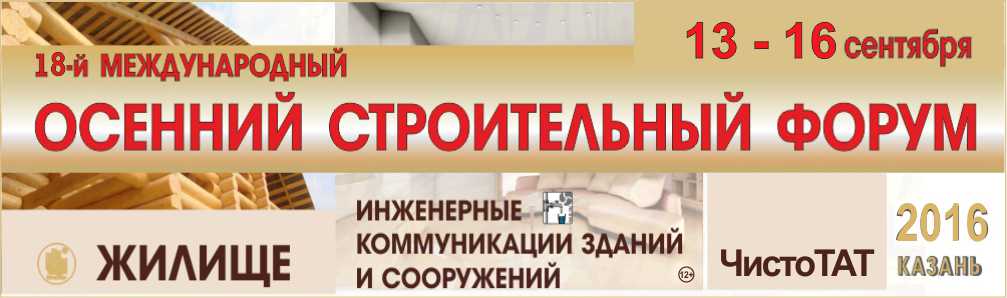 Описание проектаБИЗНЕС-ПРОЕКТ «ДРАЙВЕРЫ РОССИЙСКОЙ ЭКОНОМИКИ.ИННОВАЦИОННЫЕ МАТЕРИАЛЫ И ТЕХНОЛОГИИСТРОИТЕЛЬСТВА И ЖКХ»в рамках «МЕЖДУНАРОДНОГО ОСЕННЕГО СТРОИТЕЛЬНОГО ФОРУМА», объединяющего18-ю международную специализированную выставку «ЖИЛИЩЕ»10-ю специализированную выставку «Инженерные коммуникации зданий и сооружений»1-ю специализированную выставку «ЧистоТАТ»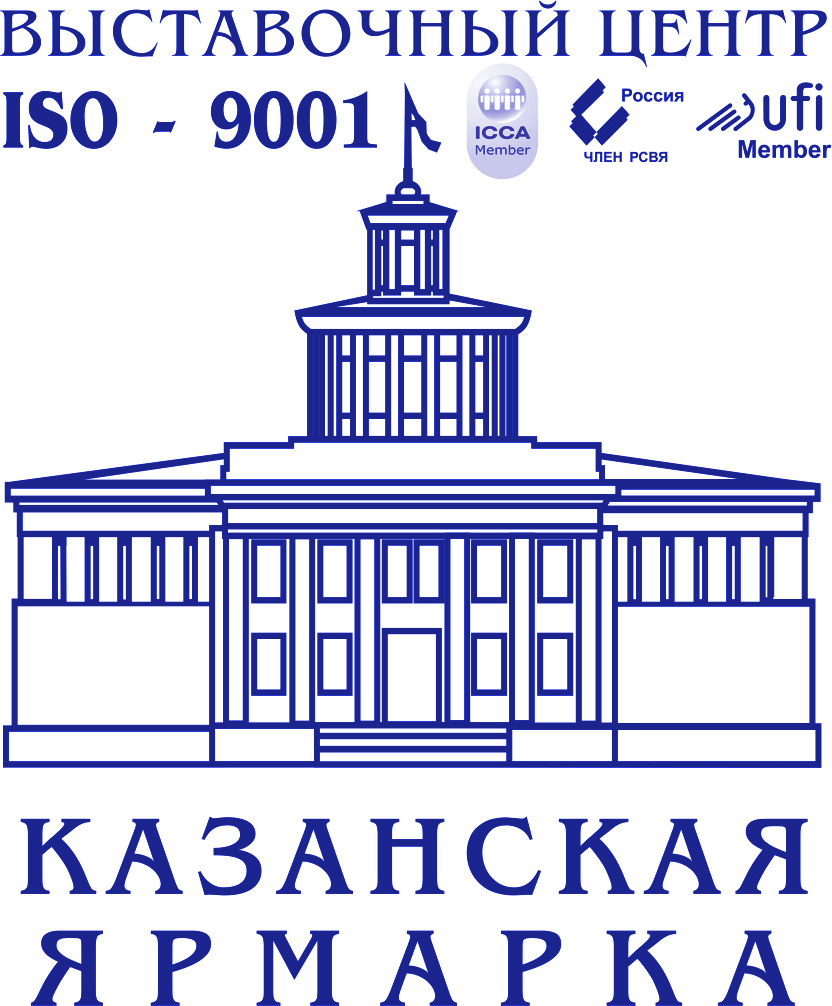 13 - 16 сентября 2016 г.Уважаемые дамы и господа!Примите участие в бизнес-проекте инновационного* и практического форматадля специалистов строительной отрасли,  ЖКХ и профессиональной уборки (клининга)Войдите в состав передовых предприятий России,являющихся драйверами экономики нашей страны, гарантом её роста и процветания!Для чего Вашей компании необходимо принять участие в проекте?В современном понимании бизнес проекты — это то, что изменяет наш мир, то, что можно отнести как к товару, продукту и действию. Уровень конкуренции сегодня между компаниями настолько высок, что только новые бизнес-технологии позволяют расширить возможности Вашего бизнеса. Используйте их!Где это будет проходить?Проект реализуется на двух площадках – в дни проведения выставок 13-16 сентября 2016г. и в Интернет пространстве в формате 24 / 7 / 365 (24 часа в сутки, 7 дней в неделю, 365 дней в году).В рамках данного проекта участники выставки, а также компании, желающие презентовать свою продукцию и услуги, получают возможность наглядно продемонстрировать свою продукцию и услуги в прямом и непосредственном контакте, как со специалистами, так и с простыми потребителями - ВАШИМИ ПОТЕНЦИАЛЬНЫМИ КЛИЕНТАМИ.Как это будет происходить на выставке?Мастер-класс, на котором участник демонстрирует свойства продукции, особенности её использования, технологии применения; Обучающий семинар-презентация, круглый стол, заседание, на котором участники делятся своим опытом, обсуждают информацию о последних тенденциях и направлениях развития отрасли;Чемпионат профессионального мастерства, среди специалистов клининга, где Ваши сотрудники покажут высший профессиональный уровень!*Инновация - это внедрённое новшество, обеспечивающее качественный рост эффективности процессов или продукции, востребованное рынком. Как это будет происходить в сети Интернет?Информация об участниках проекта, об их продукции и услугах размещается на сайте ОАО «Казанская ярмарка» http://www.expokazan.ru/  в специальном разделе проекта «ДРАЙВЕРЫ РОССИЙСКОЙ ЭКОНОМИКИ», сайте Форума http://www.expohouse.ru/rus/ и на ресурсах выставочного центра в социальных сетях. Какой результат получат участники проекта?Фактическое подтверждение статуса компании как драйвера Российской экономики, гаранта её роста и процветания;Прямой и непосредственный контакт с более чем 4500 посетителями выставки, среди которых 
77,2% - специалисты, 22,8 % - частные лица, а 64,3 % - полномочны принимать и влиять на принятие решений;Каждый год в выставках ОАО «Казанская ярмарка» принимают участие более 5000 компаний из России и 45 стран мира. В 2014 году выставки посетило 323077 человек, в 2015 году - 326867 человек, за первое полугодие 2016 – 133172. Столь весомый посетительский интерес напрямую влияет на масштабный информационные результаты в сети Интернет - порядка 30 000 подписчиков в социальных сетях. Посещаемость сайта выставочного центра в год - 55 000 уникальных посетителей, целенаправленно заходящих на сайт в поисках информации о выставках. Все эти информационные ресурсы оказываются в распоряжении Вашей компании !Если Ваша компания и Ваши специалисты не участвуют в проекте и Чемпионате, какой результат они получат как гости и посетители?Знакомство с новинками отрасли и актуальными тенденциями рынкаПрофессиональное обучение специалистов, повышение уровня их теоретических знаний, совершенствование практических навыков и уменийКакой результат получат все участники данного проекта?Удовлетворение интересов производителей и потребителейУстановление новых деловых контактов Получение прибыли, в конце концов!Опыт организации аналогичных мероприятий, проведённых ОАО «Казанская ярмарка», убедительно свидетельствует, что именно наглядный и практический материал по продукции или услуге, живое общение с аудиторией позволяют достичь максимальных результатов.Участие в проекте для экспонентов/участников выставок «Международного осеннего строительного форума» и посетителей бесплатное. Проект охватывает все сферы экономики и реализуется в рамках всех выставок ОАО «Казанская ярмарка».ТЕМАТИЧЕСКИЕ СЕКЦИИАРХИТЕКТУРА ПРОГРАММЫУСЛОВИЯ УЧАСТИЯФинансовые условия участия в Секциях 1, 2, 3 Участие для участников/экспонентов выставок «Международного осеннего строительного форума» и посетителей бесплатное.Для компаний, не являющимися участниками выставок, стоимость регистрационного взноса составляет 3400 рублей.Финансовые условия участия в Секции 4 «Чемпионат профессионального мастерства по клинингу»Регистрационный взнос за участие в 1 номинации 3000 рублей, за участие в 4-х номинациях - 10000 рублей.Участие в качестве Соорганизатора, Партнера, Спонсора - в соответствии с Положением о Чемпионате.Условия проведения Чемпионата: в Положении о Чемпионате, ознакомиться с которым можно на сайте Форума.Публикация информационных и рекламных материалов участников на сайте Форума БЕСПЛАТНО.В качестве посетителя: бесплатные пригласительные билеты Вы сможете заказать, заполнив регистрационную форму на сайте. В качестве участника: время выступления/демонстрации 30-60 минут. Участникам предоставляется площадка, оборудованная звуковым и проекционным оборудованием. Регистрационная форма участника высылается по запросу. Прием заявок до 5.09.2016г. (включительно) на почту expokazan4@mail.ru , тема письма: «Форум 2016». Требования к оформлению информационных материалов для размещения на сайте Форума и СМИ:Текстовые: в электронном виде, c расширением doc. и docx. Фото: отдельными файлами с обязательным наименованием файла в соответствии с названием доклада (Блеск1, Блеск2 и т.п.)Требования к электронным носителям информации для демонстрации слайдов: любой тип с USB-разъёмом.Регистрация участников на сайте выставки http://www.expohouse.ru/rus/МЕСТО ПРОВЕДЕНИЯВыставочный центр «Казанская ярмарка», Павильон № 2Россия, . Казань, Оренбургский тракт, 8СЕКЦИЯ 1              Материалы и технологии строительства, ЖКХ и профессиональной уборки. Панельная дискуссияМодератор Министерство строительства, архитектуры и жилищно-коммунального хозяйства Республики Татарстан Обсуждение состояния и перспектив инновационного развития материалов и технологий строительной отрасли и ЖКХ в России; взаимодействия власти, бизнеса и граждан в улучшении состояния отрасли; презентации инновационных технологий и материалов для совершенствования городской инфраструктуры и благоустройства территорий. Обсуждение последних тенденций и направлений развития в области клининга, реальный опыт крупных российских и зарубежных компаний. Обсуждение состояния и перспектив  услуг профессиональной уборки. Эффективное управление службами профессиональной уборки, обеспечивающих работу объекта коммерческой недвижимости. Организация работы сервисных служб для юридических и частных лиц.СЕКЦИЯ 2               Материалы и технологии строительства и ЖКХ. Мастер-классы. Семинары. ПрезентацииМодератор Региональное отраслевое объединение работодателей «Союз строителей Республики Татарстан» Демонстрация и презентация инновационных материалов и  технологий, услуг строительной отрасли и ЖКХ в формате мастер-класса, промо-акции, флеш-моба, розыгрыша, ток-шоу, event-события, на которых демонстрируются свойства продукции и услуги, особенности их использования, технологии применения.СЕКЦИЯ 3               Материалы и технологии профессиональной уборки. Мастер-классы. Семинары. ПрезентацииМодератор Региональное отраслевое объединение работодателей «Союз коммунальных предприятий Республики Татарстан» Демонстрация и презентация  инновационных материалов и технологий, услуг для профессиональной уборки в формате мастер-класса, промо-акции, флеш-моба, розыгрыша, ток-шоу, event-события, на которых демонстрируются свойства продукции и услуги, особенности их использования, технологии применения.СЕКЦИЯ 4               Чемпионат профессионального мастерства по клинингу «Мастер профессиональной уборки»Модератор Некоммерческая организация «Ассоциация русских уборочных компаний» (АРУК), г. МоскваСоревнования  среди компаний и специалистов профессиональной уборки. Цель - Выявление лучшей компании и лучшего специалиста профессиональной уборки в городе Казани и Республике Татарстан; повышение престижа труда специалистов отрасли индустрия чистоты; профориентация молодежи и планирование профессиональной карьеры в предпринимательской среде; развитие и популяризация индустрии чистоты; поддержка региональных операторов клининговых услуг. Выполнение конкурсных заданий по 4-м номинациям по очистке ковровых покрытий,  стеклянных поверхностей, мягкой мебели и твёрдых поверхностей. ДЕНЬ ПЕРВЫЙ   13 сентября 2016 г., вторникДЕНЬ ПЕРВЫЙ   13 сентября 2016 г., вторникДЕНЬ ПЕРВЫЙ   13 сентября 2016 г., вторникДЕНЬ ПЕРВЫЙ   13 сентября 2016 г., вторникДЕНЬ ПЕРВЫЙ   13 сентября 2016 г., вторникДЕНЬ ПЕРВЫЙ   13 сентября 2016 г., вторникСЕКЦИЯ 1Материалы и технологии. Панельная дискуссия.СЕКЦИЯ 1Материалы и технологии. Панельная дискуссия.СЕКЦИЯ 1Материалы и технологии. Панельная дискуссия.СЕКЦИЯ 3Материалы и технологии профессиональной уборки. Мастер-классы. Семинары. ПрезентацииСЕКЦИЯ 3Материалы и технологии профессиональной уборки. Мастер-классы. Семинары. ПрезентацииСЕКЦИЯ 3Материалы и технологии профессиональной уборки. Мастер-классы. Семинары. ПрезентацииКОНГРЕСС-ЦЕНТР,конференц-зал «Вятка»ГЛАВНЫЙ ПАВИЛЬОН, конференц-зал «Татарстан»ГЛАВНЫЙ ПАВИЛЬОН, конференц-зал «Татарстан»СЦЕНА,Павильон № 2СЦЕНА,Павильон № 2КОНФЕРЕНЦ-ЗАЛ,Павильон № 213.00-15.00Выездное заседание Совета директоров РООР «Союз коммунальных предприятий РТ» по теме: «о состоянии охраны труда на предприятиях ЖХК и соблюдения работниками требований техники безопасности»Организатор: РООР «Союз коммунальных предприятий Республики Татарстан»13.00-15.00Круглый стол «Кадровая политика отрасли: опыт, проблемы, перспективы» с руководителями кадровых служб отраслевых предприятий по потребности и качеству подготовки специалистов»Организатор: ГАПОУ «Международный колледж сервиса», г. Казань13.00-15.00Круглый стол «Кадровая политика отрасли: опыт, проблемы, перспективы» с руководителями кадровых служб отраслевых предприятий по потребности и качеству подготовки специалистов»Организатор: ГАПОУ «Международный колледж сервиса», г. Казань13.00-14.00Практический семинар «Профессиональный клининг, как способ привлечения клиентов»Организатор: ООО «ТОРГСНАБГРУПП»13.00-14.00Практический семинар «Профессиональный клининг, как способ привлечения клиентов»Организатор: ООО «ТОРГСНАБГРУПП»13.00-15.00Выездное заседание Совета директоров РООР «Союз коммунальных предприятий РТ» по теме: «о состоянии охраны труда на предприятиях ЖХК и соблюдения работниками требований техники безопасности»Организатор: РООР «Союз коммунальных предприятий Республики Татарстан»13.00-15.00Круглый стол «Кадровая политика отрасли: опыт, проблемы, перспективы» с руководителями кадровых служб отраслевых предприятий по потребности и качеству подготовки специалистов»Организатор: ГАПОУ «Международный колледж сервиса», г. Казань13.00-15.00Круглый стол «Кадровая политика отрасли: опыт, проблемы, перспективы» с руководителями кадровых служб отраслевых предприятий по потребности и качеству подготовки специалистов»Организатор: ГАПОУ «Международный колледж сервиса», г. Казань14.00-15.30Мастер-класс по монтажу модульной металлочерепицы «Испанская Сьерра»Организатор: ООО «Казанские Стальные  Профили», г. Казань14.00-15.30Мастер-класс по монтажу модульной металлочерепицы «Испанская Сьерра»Организатор: ООО «Казанские Стальные  Профили», г. Казань15.00-16.30Семинар «Планирование и организация профессиональной уборки на объектах недвижимости. Влияние факторов среды на профессиональную уборку»Организаторы: Комиссия по клининговой деятельности и обращению с отходами производства и потребления ОПОРА РОССИИ, Саморегулируемая организация «Ассоциация региональных уборочных компаний», Некоммерческая организация «Ассоциация русских уборочных компаний»ДЕНЬ ВТОРОЙ   14 сентября 2016 г., средаДЕНЬ ВТОРОЙ   14 сентября 2016 г., средаДЕНЬ ВТОРОЙ   14 сентября 2016 г., средаДЕНЬ ВТОРОЙ   14 сентября 2016 г., средаДЕНЬ ВТОРОЙ   14 сентября 2016 г., средаДЕНЬ ВТОРОЙ   14 сентября 2016 г., средаСЕКЦИЯ 3Материалы и технологии профессиональной уборки.Мастер-классы. Семинары. ПрезентацииСЕКЦИЯ 3Материалы и технологии профессиональной уборки.Мастер-классы. Семинары. ПрезентацииСЕКЦИЯ 3Материалы и технологии профессиональной уборки.Мастер-классы. Семинары. ПрезентацииСЕКЦИЯ 3Материалы и технологии профессиональной уборки.Мастер-классы. Семинары. ПрезентацииСЕКЦИЯ 4Чемпионат профессионального мастерства по клинингу «Мастер профессиональной уборки»СЕКЦИЯ 4Чемпионат профессионального мастерства по клинингу «Мастер профессиональной уборки»СЦЕНА,Павильон № 2СЦЕНА,Павильон № 2КОНГРЕСС-ЦЕНТР,конференц-зал «Волга»КОНГРЕСС-ЦЕНТР,конференц-зал «Волга»ЗОНА ПРОВЕДЕНИЯ ЧЕМПИОНАТА,Павильон № 2ЗОНА ПРОВЕДЕНИЯ ЧЕМПИОНАТА,Павильон № 211.00-12.00 Презентация пылесосов MakitaОрганизатор: ООО «Макита»11.00-12.00 Презентация пылесосов MakitaОрганизатор: ООО «Макита»10.00-16.00Чемпионат по клинингу «Мастер профессиональной уборки»Организатор: ОАО «Казанская ярмарка» Соорганизаторы: Ассоциация Русских Уборочных Компаний (АРУК), г. Москва,Региональное Отраслевое Объединение Работодателей «Союз коммунальных предприятий Республики Татарстан»НоминацииЛучший специалист/Лучшая компанияпо очистке ковровых покрытийпо очистке стеклянных поверхностейпо очистке мягкой мебелипо очистке твёрдых поверхностей10.00-16.00Чемпионат по клинингу «Мастер профессиональной уборки»Организатор: ОАО «Казанская ярмарка» Соорганизаторы: Ассоциация Русских Уборочных Компаний (АРУК), г. Москва,Региональное Отраслевое Объединение Работодателей «Союз коммунальных предприятий Республики Татарстан»НоминацииЛучший специалист/Лучшая компанияпо очистке ковровых покрытийпо очистке стеклянных поверхностейпо очистке мягкой мебелипо очистке твёрдых поверхностей12.00-13.00Презентация «Новая линейка продукции для профессиональной уборки»Организаторы: НО «АРУК»,Ступинский химический завод12.00-13.00Презентация «Новая линейка продукции для профессиональной уборки»Организаторы: НО «АРУК»,Ступинский химический завод10.00-16.00Чемпионат по клинингу «Мастер профессиональной уборки»Организатор: ОАО «Казанская ярмарка» Соорганизаторы: Ассоциация Русских Уборочных Компаний (АРУК), г. Москва,Региональное Отраслевое Объединение Работодателей «Союз коммунальных предприятий Республики Татарстан»НоминацииЛучший специалист/Лучшая компанияпо очистке ковровых покрытийпо очистке стеклянных поверхностейпо очистке мягкой мебелипо очистке твёрдых поверхностей10.00-16.00Чемпионат по клинингу «Мастер профессиональной уборки»Организатор: ОАО «Казанская ярмарка» Соорганизаторы: Ассоциация Русских Уборочных Компаний (АРУК), г. Москва,Региональное Отраслевое Объединение Работодателей «Союз коммунальных предприятий Республики Татарстан»НоминацииЛучший специалист/Лучшая компанияпо очистке ковровых покрытийпо очистке стеклянных поверхностейпо очистке мягкой мебелипо очистке твёрдых поверхностей13.15-14.15Мастер-класс «Профессиональные средства для ухода за паркетом»Организаторы: НО «АРУК»,компания «Вернисаж»13.15-14.15Мастер-класс «Профессиональные средства для ухода за паркетом»Организаторы: НО «АРУК»,компания «Вернисаж»10.00-16.00Чемпионат по клинингу «Мастер профессиональной уборки»Организатор: ОАО «Казанская ярмарка» Соорганизаторы: Ассоциация Русских Уборочных Компаний (АРУК), г. Москва,Региональное Отраслевое Объединение Работодателей «Союз коммунальных предприятий Республики Татарстан»НоминацииЛучший специалист/Лучшая компанияпо очистке ковровых покрытийпо очистке стеклянных поверхностейпо очистке мягкой мебелипо очистке твёрдых поверхностей10.00-16.00Чемпионат по клинингу «Мастер профессиональной уборки»Организатор: ОАО «Казанская ярмарка» Соорганизаторы: Ассоциация Русских Уборочных Компаний (АРУК), г. Москва,Региональное Отраслевое Объединение Работодателей «Союз коммунальных предприятий Республики Татарстан»НоминацииЛучший специалист/Лучшая компанияпо очистке ковровых покрытийпо очистке стеклянных поверхностейпо очистке мягкой мебелипо очистке твёрдых поверхностей14.15-15.15Презентация ТМ Лайма (хозяйственный бренд по доступным ценам) с раздачей подарковОрганизатор: ОфисМАГ г. Воронеж14.15-15.15Презентация ТМ Лайма (хозяйственный бренд по доступным ценам) с раздачей подарковОрганизатор: ОфисМАГ г. Воронеж14.00-15.30Конференция «Нормативное регулирование клининговой и административно-хозяйственной деятельности. Цели и задачи»Организатор: Некоммерческая организация «Ассоциация русских уборочных компаний»14.00-15.30Конференция «Нормативное регулирование клининговой и административно-хозяйственной деятельности. Цели и задачи»Организатор: Некоммерческая организация «Ассоциация русских уборочных компаний»10.00-16.00Чемпионат по клинингу «Мастер профессиональной уборки»Организатор: ОАО «Казанская ярмарка» Соорганизаторы: Ассоциация Русских Уборочных Компаний (АРУК), г. Москва,Региональное Отраслевое Объединение Работодателей «Союз коммунальных предприятий Республики Татарстан»НоминацииЛучший специалист/Лучшая компанияпо очистке ковровых покрытийпо очистке стеклянных поверхностейпо очистке мягкой мебелипо очистке твёрдых поверхностей10.00-16.00Чемпионат по клинингу «Мастер профессиональной уборки»Организатор: ОАО «Казанская ярмарка» Соорганизаторы: Ассоциация Русских Уборочных Компаний (АРУК), г. Москва,Региональное Отраслевое Объединение Работодателей «Союз коммунальных предприятий Республики Татарстан»НоминацииЛучший специалист/Лучшая компанияпо очистке ковровых покрытийпо очистке стеклянных поверхностейпо очистке мягкой мебелипо очистке твёрдых поверхностей15.15-16.15Презентация поломоечных и подметальных машин  GaomeiОрганизатор: ООО «ИТС»15.15-16.15Презентация поломоечных и подметальных машин  GaomeiОрганизатор: ООО «ИТС»14.00-15.30Конференция «Нормативное регулирование клининговой и административно-хозяйственной деятельности. Цели и задачи»Организатор: Некоммерческая организация «Ассоциация русских уборочных компаний»14.00-15.30Конференция «Нормативное регулирование клининговой и административно-хозяйственной деятельности. Цели и задачи»Организатор: Некоммерческая организация «Ассоциация русских уборочных компаний»10.00-16.00Чемпионат по клинингу «Мастер профессиональной уборки»Организатор: ОАО «Казанская ярмарка» Соорганизаторы: Ассоциация Русских Уборочных Компаний (АРУК), г. Москва,Региональное Отраслевое Объединение Работодателей «Союз коммунальных предприятий Республики Татарстан»НоминацииЛучший специалист/Лучшая компанияпо очистке ковровых покрытийпо очистке стеклянных поверхностейпо очистке мягкой мебелипо очистке твёрдых поверхностей10.00-16.00Чемпионат по клинингу «Мастер профессиональной уборки»Организатор: ОАО «Казанская ярмарка» Соорганизаторы: Ассоциация Русских Уборочных Компаний (АРУК), г. Москва,Региональное Отраслевое Объединение Работодателей «Союз коммунальных предприятий Республики Татарстан»НоминацииЛучший специалист/Лучшая компанияпо очистке ковровых покрытийпо очистке стеклянных поверхностейпо очистке мягкой мебелипо очистке твёрдых поверхностейДЕНЬ ТРЕТИЙ   15 сентября 2016 г., четвергДЕНЬ ТРЕТИЙ   15 сентября 2016 г., четвергДЕНЬ ТРЕТИЙ   15 сентября 2016 г., четвергДЕНЬ ТРЕТИЙ   15 сентября 2016 г., четвергДЕНЬ ТРЕТИЙ   15 сентября 2016 г., четвергДЕНЬ ТРЕТИЙ   15 сентября 2016 г., четвергСЕКЦИЯ 2 Материалы и технологии строительства, ЖКХ. Мастер-классы. Семинары. ПрезентацииСЕКЦИЯ 2 Материалы и технологии строительства, ЖКХ. Мастер-классы. Семинары. ПрезентацииСЕКЦИЯ 2 Материалы и технологии строительства, ЖКХ. Мастер-классы. Семинары. ПрезентацииСЕКЦИЯ 2 Материалы и технологии строительства, ЖКХ. Мастер-классы. Семинары. ПрезентацииСЕКЦИЯ 1Материалы и технологии. Панельная дискуссия.СЕКЦИЯ 1Материалы и технологии. Панельная дискуссия.ПАВИЛЬОН №2,конференц-залПАВИЛЬОН №2,конференц-залПАВИЛЬОН №2,сценаПАВИЛЬОН №2,сценаГЛАВНЫЙ ПАВИЛЬОН, конференц-зал «Татарстан»ГЛАВНЫЙ ПАВИЛЬОН, конференц-зал «Татарстан»11.00-12.30Презентация теплоизоляционного материала из вспененного полиэтилена «Изоком»Организаторы: «НТЦ Экопро», г. Казань11.00-12.30Презентация теплоизоляционного материала из вспененного полиэтилена «Изоком»Организаторы: «НТЦ Экопро», г. Казань13.00-15.30Мастер-класс по монтажу фальцевой кровлиОрганизатор: ООО «Казанские Стальные Профили, г. Казань13.00-15.30Мастер-класс по монтажу фальцевой кровлиОрганизатор: ООО «Казанские Стальные Профили, г. Казань11.00-12.30Круглый стол «Потребности и вызовы клининговой отрасли в современных условиях»Организаторы: Комиссия по клининговой деятельности и обращению с отходами производства и потребления ОПОРА РОССИИ, Саморегулируемая организация «Ассоциация региональных уборочных компаний», Некоммерческая организация «Ассоциация русских уборочных компаний»11.00-12.30Круглый стол «Потребности и вызовы клининговой отрасли в современных условиях»Организаторы: Комиссия по клининговой деятельности и обращению с отходами производства и потребления ОПОРА РОССИИ, Саморегулируемая организация «Ассоциация региональных уборочных компаний», Некоммерческая организация «Ассоциация русских уборочных компаний»ДЕНЬ ЧЕТВЁРТЫЙ   16 сентября 2016 г., пятницаДЕНЬ ЧЕТВЁРТЫЙ   16 сентября 2016 г., пятницаДЕНЬ ЧЕТВЁРТЫЙ   16 сентября 2016 г., пятницаДЕНЬ ЧЕТВЁРТЫЙ   16 сентября 2016 г., пятницаДЕНЬ ЧЕТВЁРТЫЙ   16 сентября 2016 г., пятницаДЕНЬ ЧЕТВЁРТЫЙ   16 сентября 2016 г., пятницаСЕКЦИЯ 1Материалы и технологии. Панельная дискуссияСЕКЦИЯ 1Материалы и технологии. Панельная дискуссияСЕКЦИЯ 1Материалы и технологии. Панельная дискуссияСЕКЦИЯ 1Материалы и технологии. Панельная дискуссияСЕКЦИЯ 1Материалы и технологии. Панельная дискуссияСЕКЦИЯ 1Материалы и технологии. Панельная дискуссияПАВИЛЬОН №2,конференц-залПАВИЛЬОН №2,конференц-залПАВИЛЬОН №2,конференц-залПАВИЛЬОН №2,конференц-залПАВИЛЬОН №2,конференц-залПАВИЛЬОН №2,конференц-залБизнес встречи «Закупки в Казани»встреча потенциальных поставщиков продукции для строительства и ремонта с представителем Международной сети гипермаркетов по продаже товаров для ремонта и строительства Леруа МерленБизнес встречи «Закупки в Казани»встреча потенциальных поставщиков продукции для строительства и ремонта с представителем Международной сети гипермаркетов по продаже товаров для ремонта и строительства Леруа МерленБизнес встречи «Закупки в Казани»встреча потенциальных поставщиков продукции для строительства и ремонта с представителем Международной сети гипермаркетов по продаже товаров для ремонта и строительства Леруа МерленБизнес встречи «Закупки в Казани»встреча потенциальных поставщиков продукции для строительства и ремонта с представителем Международной сети гипермаркетов по продаже товаров для ремонта и строительства Леруа МерленБизнес встречи «Закупки в Казани»встреча потенциальных поставщиков продукции для строительства и ремонта с представителем Международной сети гипермаркетов по продаже товаров для ремонта и строительства Леруа МерленБизнес встречи «Закупки в Казани»встреча потенциальных поставщиков продукции для строительства и ремонта с представителем Международной сети гипермаркетов по продаже товаров для ремонта и строительства Леруа МерленСЕКЦИЯФорма участияСекция 1круглый стол, заседание, бизнес-встреча Секции 2, 3демонстрация материалов и технологий (презентация, семинар, мастер-класс, промо-акция, флеш-моб, розыгрыш, ток-шоу, event-событие и т.д.)Секция 4участие в соревнованиях Чемпионата, партнерство, спонсорствоПРОЕЗД ГОРОДСКИМ ТРАНСПОРТОМ:от станции метро «Проспект победы»Автобус № 5, 68, 85Троллейбусы № 9, 12 Остановка «Казанская ярмарка» от ст. метро «Аметьево» до ост. Халева (15 мин пешком до ВЦ "Казанская Ярмарка")Автобус № 31, 37, 77 Остановка «Казанская ярмарка» от станции метро «Суконная слобода»Автобусы № 4 Остановка «Казанская ярмарка» от станции метро «Площадь Тукая»Автобусы № 74а, 47 Троллейбусы № 6, 12, 8 Остановка «Казанская ярмарка» от Казанского ЖД вокзалаАвтобусы № 5, 68, 74a, 107с Остановка «Казанская ярмарка»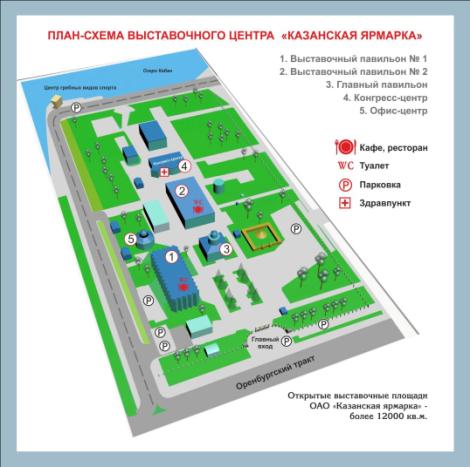 